ЧЕРКАСЬКА ОБЛАСНА РАДАР І Ш Е Н Н Я19.02.2021                                                                              № 5-27/VIIIПро внесення змін до рішення обласної ради від 14.12.2011 № 10-2/VIВідповідно до статті 59 Закону України „Про місцеве самоврядування
в Україні“ обласна рада вирішила:внести до рішення обласної ради від 14.12.2011 № 10-2/VI „Про обласну програму впровадження у навчально-виховний процес загальноосвітніх навчальних закладів інформаційно-комунікаційних технологій „Сто відсотків“ на період до 2021 року“, зі змінами, внесеними рішеннями обласної ради 
від 16.10.2015 № 43-23/VI, від 02.03.2018 № 21-22/VIІ, від 25.10.2019 
№ 32-50/VIІ, від 12.06.2020 № 37-31/VII (далі – рішення), такі зміни:1. Продовжити до 31.12.2023 року строк дії виконання обласної програми впровадження у навчально-виховний процес загальноосвітніх навчальних закладів інформаційно-комунікаційних технологій „Сто відсотків“ на період 
до 2021 року (далі – Програма).2. У назві та пункті 1 рішення слова та цифри „до 2021“ замінити словами та цифрами „до 2023“.3. У тексті Програми та додатку до Програми цифри „2021“ замінити цифрами „2023“.4.  Визнати такими, що втратили чинність, рішення обласної ради:від 05.03.2015 № 38-7/VI „Про внесення змін до рішення обласної ради 
від 14.12.2011 № 10-2/VI“;від 25.03.2016 № 4-8/VII „Про внесення змін до рішення обласної ради 
від 14.12.2011 № 10-2/VI“;від 16.12.2016 № 10-4/VII „Про внесення змін до обласної програми впровадження у навчально-виховний процес загальноосвітніх навчальних закладів інформаційно-комунікаційних технологій „Сто відсотків“ на період 
до 2021 року“.Голова                                                                                  А. ПІДГОРНИЙ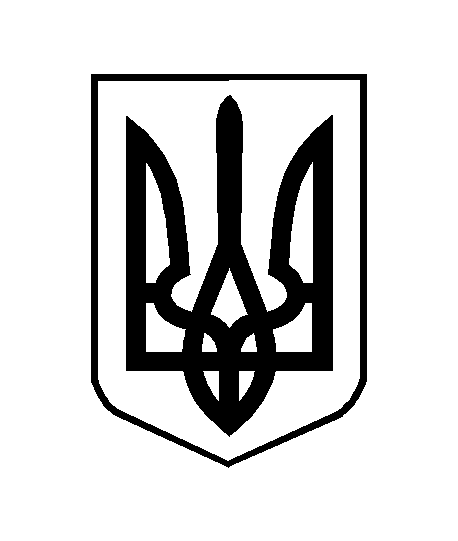 